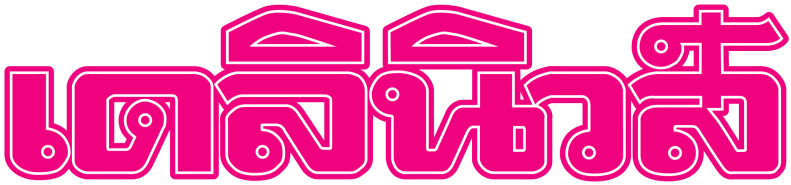 ข่าวประจำวันอังคารที่ 13 มีนาคม  2561 หน้าที่ 14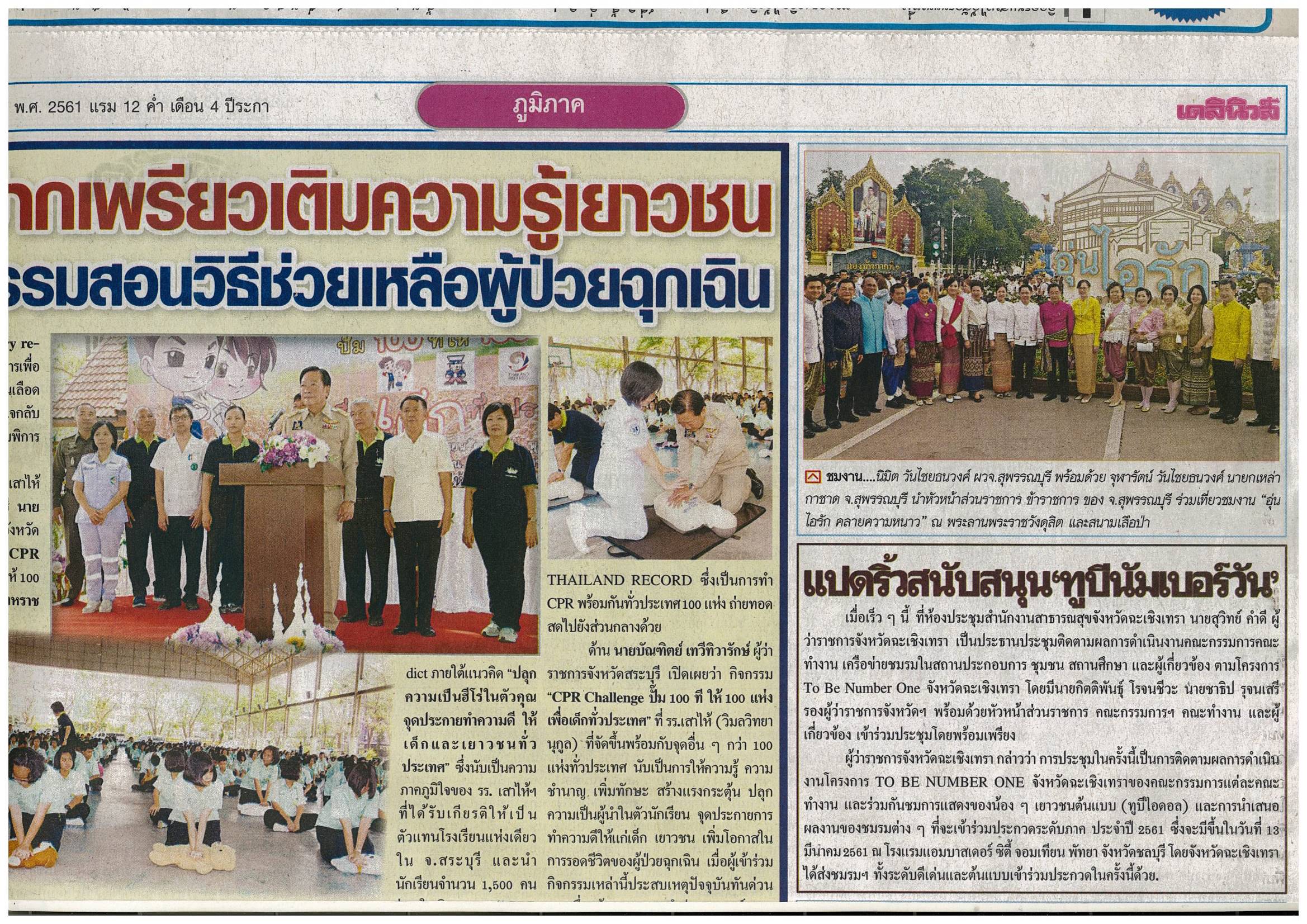 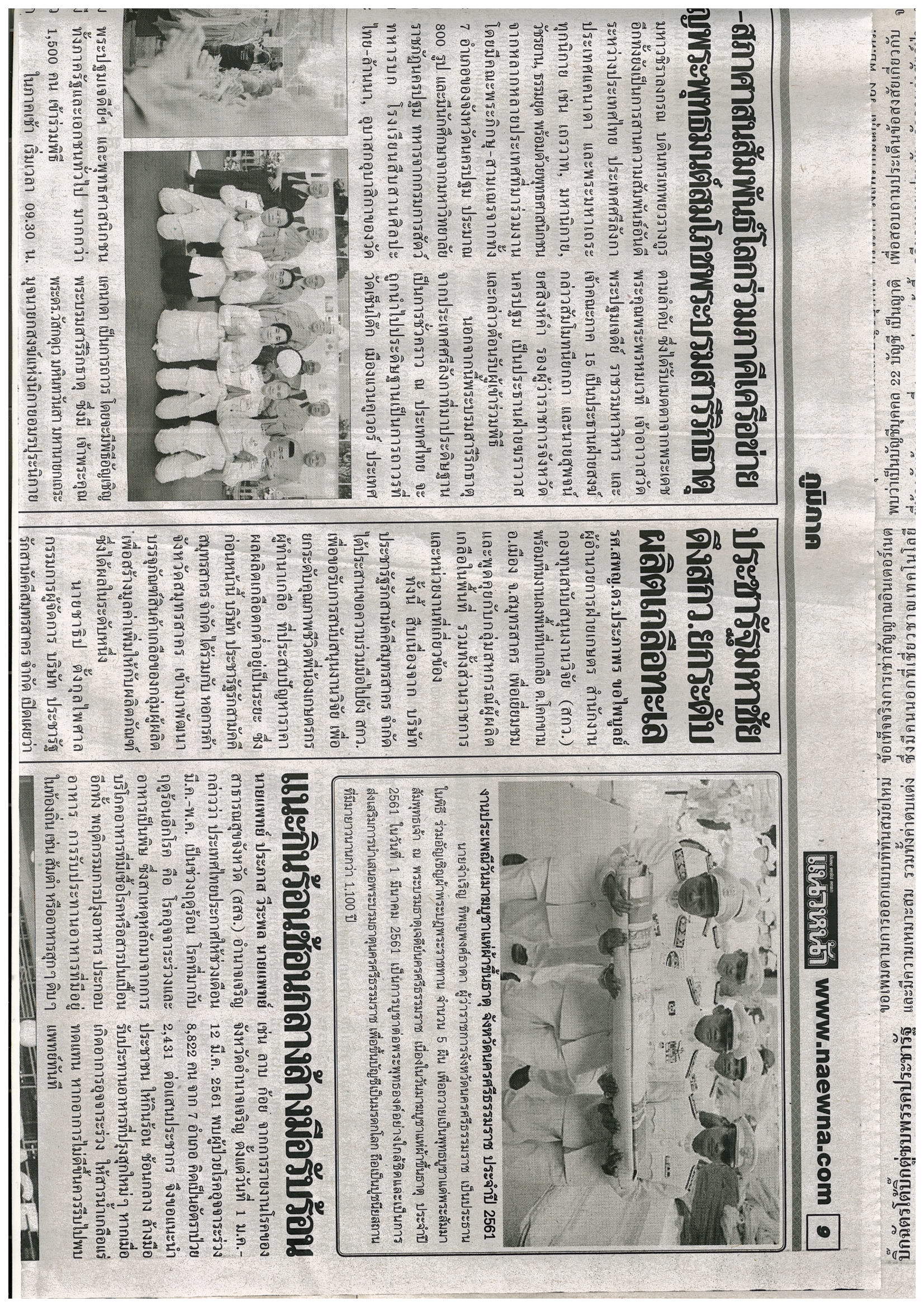 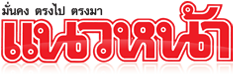 ข่าวประจำวันอังคารที่ 13 มีนาคม  2561 หน้าที่ 9